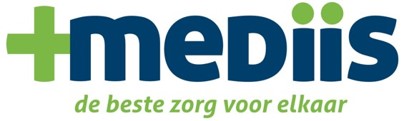 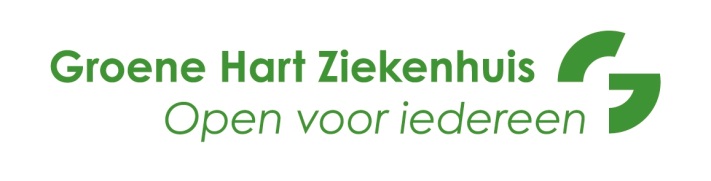 Online artsenavond 25 januari 2022*De avond is interactief. Naast polls, is er na elk onderwerp de gelegenheid om  live vragen te stellen.  De jaarlijkse artsenavond is een gezamenlijk initiatief van het Groene Hart Ziekenhuis en huisartsenorganisatie Mediis. Het programma en de invulling van de onderwerpen zijn gericht op de samenwerking tussen de verschillende zorgpartijen in de regio. Voor medisch inhoudelijke nascholingen organiseren wij aparte nascholingen.
19:20 | Opening Zoom

19:30 | Start avond, welkom

19:40 | Voorstellen nieuwe huisartsen, specialisten ouderengeneeskunde en medisch specialisten door Johan Stakenburg, huisarts en voorzitter van Mediis en Jeannette von Lindern, kinderarts-neonatoloog en voorzitter van het stafbestuur. Daarnaast proberen we nog iemand van ZorgPartners aan te laten sluiten. 

20:00 | Videoboodschap van bestuurders
Door Dick van Duijn (zorgpartners), Lodewijk de Beukelaar (GHZ), Johan Stakenburg (Mediis)
Over het successen en uitdagingen het afgelopen jaar en over waar we naar toe willen volgend jaar  20:10| Inspirerende lezing door Juriaan Galavazi (Dokter Juriaan) – Hoe ga je om met de gigantische  zorgdruk?
Uitleg: Tijdens deze avond stellen we de nieuwe artsen in de regio voor, bespreken we de zorgdrukte, de samenwerking en verschuiving van zorg tussen de eerste en tweede lijn. We blikken terug op wat we al bereikt hebben, maar we kijken ook vooruit: waar willen we naar toe, hoe werken we zo slim/goed mogelijk samen en hoe houden we de zorg toegankelijk?

Uiteraard heeft de afgelopen tijd veel van iedereen gevraagd en de komende jaren zal dat ook niet opeens verdwijnen. Het is geen verrassing dat het ziekteverzuim bij zorgpersoneel oploopt, maar dat helpt zeker niet mee. Daarom trappen we af met een inspirerende, prikkelende spreker, namelijk Dokter Juriaan. Want pas als je als arts goed voor jezelf zorgt, kun je optimaal zorgen voor de patiënt.

Over Juriaan: Juriaan Galavazi is arts, coach en auteur van de bestseller Van klacht naar kans. Lichaam en geest zijn onlosmakelijk met elkaar verbonden. In zijn werk helpt hij mensen om zich op beide vlakken weer echt fit te voelen door coachingstrajecten waarin hij mensen laat ervaren dat ze zelf een enorme invloed hebben op hun welbevinden.

Kernboodschap: Je hebt als arts een waardevolle rol. Je voegt waarde toe aan het leven en de gezondheid van anderen. Dat doe je op de best mogelijke manier. Met al je passie, je kennis en je kunde. En tegelijkertijd is er de spagaat tussen tijdgebrek, tijd willen nemen en goede zorg willen verlenen. De hoge werkdruk, lange dagen, administratieve rompslomp en het geleur om je patiënt op de juiste zorgplek te krijgen, zorgen ervoor dat je regelmatig over je eigen grenzen gaat en niet de zorg kunt leveren zoals je dat het liefste zou willen. Het heeft effect op hoe je je voelt, op je relaties en op je eigen gezondheid.En daar zit ook meteen de oplossing:“Jij kan de meeste waarde van jou als arts toevoegen, wanneer jij honderd procent jij kan zijn. En dus heb je jezelf op de allereerste plek te zetten. Zodat je vanuit daar ook de ander op de best mogelijke manier kan begeleiden.”
Er is een enorme behoefte aan artsen die inspireren om te leven vanuit meer zelfzorg. Die andere mensen motiveren om doelgericht te werken aan hun fysieke en mentale gesteldheid. Dokters die niet alleen vertellen wát en hóe we iets moeten doen, maar die vooral ook laten zien hoe zij dat zelf doen. Je kan een enorme inspirator zijn door zelf het levende bewijs te zijn. Doen wat je verkondigt. Juriaan inspireert om het verschil te maken en reikt tools aan hoe hiermee om te gaan. 

20.45| Video: in gesprek met Tjarda Scheltens (huisarts, medisch directeur van Mediis en lid van de werkgroep netwerkzorg) over nieuwe zorgmogelijkheden en geboekte successen in samenwerking het afgelopen jaar – Wat hebben we bereikt tot nu toe? 
Over fase 1 van onze netwerkzorg: de uitbreiding eerstelijns diagnostiekmogelijkheden/teleconsultatie 

20:50| In gesprek met kaderartsen Annemarie Sliedrecht en Pauline Vlug over het oprichten van een eerstelijns gynaecologiespreekuur 
Over fase 2; inzet van de gespecialiseerde huisarts/verpleegkundige 
Inclusief vragenronde en poll
Afsluiten met videoboodschap van de gynaecoloog 

21:05| In gesprek over onderling verwijzen (o.a. voor kleine verrichtingen) 
Het spreekuur door de kaderarts urogynaecologie is een mooi voorbeeld van de inzet van gespecialiseerde kennis in de eerste lijn, om verwijzingen naar het ziekenhuis te voorkomen. Dat kan natuurlijk ook als er andere kaderartsen een spreekuur gaan draaien. Het kan ook zijn dat vepleegkundig specialisten hier een rol in spelen of dat het ziekenhuis zelf huisartsen of verpleegkundigen opleid. Meningen uitvragen. 

21:20 | Bedankwoord en afsluiting

Na elk onderwerp is er de gelegenheid tot live vragen stellen. 